Publicado en  el 07/10/2014 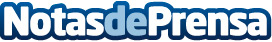 El presidente de Abertis, Salvador Alemany, expone en la sede la UNESCO en París las líneas de actuación del proyecto de la Fundación AbertisEn el acto tambié han participado el Embajador del Reino de España ante la UNESCO, Juan Manuel de Barandica; el director del Organismo Autónomo de Parques Nacionales (OAPN), Basilio Rada; y el coordinador científico del proyecto, el doctor Martí Boada.Datos de contacto:abertisNota de prensa publicada en: https://www.notasdeprensa.es/el-presidente-de-abertis-salvador-alemany_1 Categorias: Solidaridad y cooperación Patrimonio Construcción y Materiales http://www.notasdeprensa.es